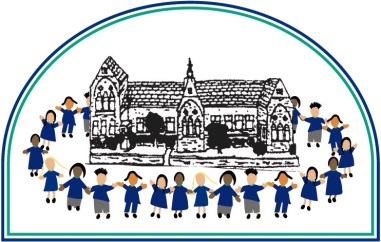 Priestthorpe Primary SchoolMornington Road, Bingley, BD16 4JSHeadteacher: Christina GunningTel: 01274 564879Email: office@priestthorpe.orgWebsite: http://priestthorpe.eschools.co.uk/websiteFriday 11 December Brief Newsletter